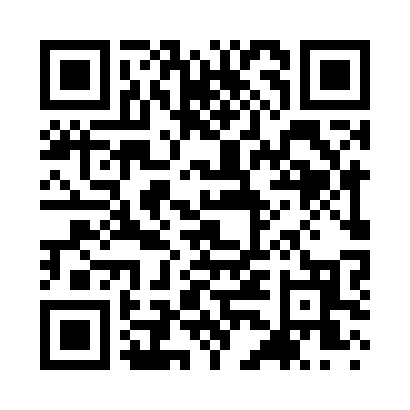 Prayer times for Avery Estates, Louisiana, USAMon 1 Jul 2024 - Wed 31 Jul 2024High Latitude Method: Angle Based RulePrayer Calculation Method: Islamic Society of North AmericaAsar Calculation Method: ShafiPrayer times provided by https://www.salahtimes.comDateDayFajrSunriseDhuhrAsrMaghribIsha1Mon4:436:011:034:398:059:232Tue4:436:011:034:398:059:233Wed4:446:021:034:398:049:224Thu4:446:021:034:408:049:225Fri4:456:031:044:408:049:226Sat4:456:031:044:408:049:227Sun4:466:041:044:408:049:218Mon4:476:041:044:418:049:219Tue4:476:051:044:418:049:2110Wed4:486:051:044:418:039:2011Thu4:496:061:044:418:039:2012Fri4:496:061:054:418:039:2013Sat4:506:071:054:418:029:1914Sun4:516:071:054:428:029:1915Mon4:516:081:054:428:029:1816Tue4:526:081:054:428:019:1817Wed4:536:091:054:428:019:1718Thu4:546:101:054:428:019:1619Fri4:546:101:054:428:009:1620Sat4:556:111:054:428:009:1521Sun4:566:111:054:427:599:1422Mon4:576:121:054:427:599:1423Tue4:576:121:054:427:589:1324Wed4:586:131:054:437:579:1225Thu4:596:141:054:437:579:1126Fri5:006:141:054:437:569:1127Sat5:016:151:054:437:569:1028Sun5:016:151:054:437:559:0929Mon5:026:161:054:437:549:0830Tue5:036:171:054:437:549:0731Wed5:046:171:054:427:539:06